Formulário para Edital FAPERJ Nota 10• Recebido pela Secretaria de Pós-graduação em              /             /       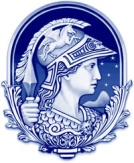 Universidade Federal do Rio de Janeiro Pós-graduação em Química Biológica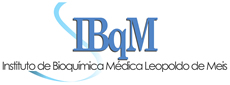 • Nome do(a) aluno(a): XXXXXXXXXXXXXXXXXXXXX• Área de Concentração:                          Química Biológica  (    )             Educação, Difusão e Gestão em Biociências  (    )• Nível:                              Mestrado  (    )             Doutorado  (    )• E-mail: XXXXXXXXXXXXXXXXXXXXX• Ingresso no atual nível de pós-graduação (mês e ano): XX/XXXX• Nome do(a) Orientador(a): XXXXXXXXXXXXXXXXXXXXX• Matrícula FAPERJ do(a) Aluno(a): XXXXXXXXXXXXXXXXXXXXX• Matrícula FAPERJ do(a) Orientador(a): XXXXXXXXXXXXXXXXXXXXX____________________________________________
Assinatura do(a) Aluno(a)